Delta Hospital Auxiliary Office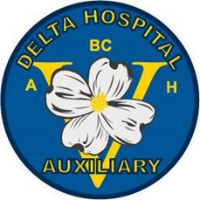 5800 Mountain View BlvdDelta, BC   V4K 3V6604-946-1121 Loc 783212_____________________________________________________________________________________STUDENT BURSARYINTRODUCTIONDelta Hospital Auxiliary was begun in 1969, and is a major volunteer service provider and fund-raising organization supporting Delta Hospital.  In appreciation for the public support that we have received over the years the Auxiliary awards six bursaries of $1,500.00 each, awarded at the discretion of the Auxiliary Bursary Committee.   We also provide two staff bursaries, and there is a Barb McCurdy special bursary.ELIGIBILITY.Applicants must be involved in or entering the field of Health CareApplicant must be a current Delta resident for a period not less than two yearsTo receive the award, successful candidates must furnish proof of course registration from an approved institution, along with their Social Insurance Number, to business.manager@dhas.ca by September 15.DOCUMENTATION REQUIREDProof of two years residency in DeltaPhotocopy of most recent academic recordsTwo recent letters of reference (school, employment, volunteering)Proof of validation for volunteer hoursPersonal letter detailing financial need for the Bursary, career area chosen, reason for pursuing this career and services made to this communitySUBMISSIONPlease complete and submit the application form (page 2) with all documentation. Incomplete applications will not be considered.  Applications may be delivered to the Delta Hospital reception desk, or mailed to the Office.  Faxes will not be accepted.  If you use email, be sure you have a confirmation of receipt.CLOSING DATEMay 1 annually.  The successful applicant will be advised before  June 15th.For more information please contact bursaries@dhas.ca, or call 604-375-7100DELTA HOSPITAL AUXILIARY SOCIETYSTUDENT BURSARY                                                                 2023 APPLICATION FORMTo:Bursary Committee, Delta Hospital Auxiliary Office, 5800 Mountain View Blvd., Delta.   V4K 3V6Name: 	__________________________________________Address:  ________________________________________City:	_________________________		Postal Code: _______________Home Phone:	___________________		Cell Phone: ________________Email:  ___________________________Currently Attending: ___________________________Planning to Attend:	______________________________Documents to be submitted:Proof of two years residency in DeltaPhotocopy of most recent academic recordsFirst recent letter of recommendation (school, employment, volunteering)Second recent letter of recommendation (school, employment, volunteering)Proof of validation of volunteer hours.Personal letter detailing financial need for the Bursary, career area chosen, reason for pursuing this career and services made to this community.Optional requirement - Headshot type photograph for publicity purposesApplicant’s Signature	__________________________     Date of Application ______________